Please type 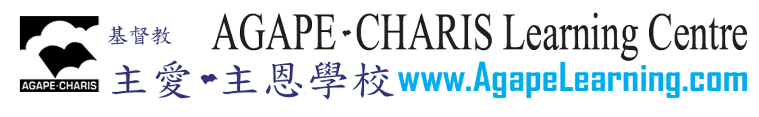 Summer Courses for Grade 6 & up students. Please check “x” to choose the class the student will enroll in July and August 2022. In-person Summer Courses at Unionville PS (300 Main Street, Unionville)Online Summer CoursesFor Office Use Only:  (Please DO NOT fill the blanks below)   Class:.                                                                         . Receipt #:.                         .Fee:.                                                                           . Total: .$                . Cheque #:.                      .Please Continue to fill the next pageRelease and Indemnity Agreement:The undersigned agrees to release and discharge Agape Learning Centre, Inc. and Agape-Charis Learning Centre, its directors, staff, volunteer workers of and from all claims of negligence or otherwise made by or on behalf of the student named above/below, his or her guardians or their executors, successors, administrators against all claims, demands, judgments and costs in any way arising out of, or relating to the student's participation in the program and further agree that the use of the camp facilities is made at risk of applicant. In case of a medical emergency, I understand that every effort will be made to contact parents or guardians. In the event I cannot be reached, I give permission for treatment by a physician selected by the camp directors. I authorize the camp to provide the student with routine first aid, parental/guardian authorized medication including, but not limited to, prescription medication, the administration of an epi-pen and/or asthma inhaler. Although every effort will be made to ensure student’s safety, I acknowledge that the camp is not free of allergens and my child may inadvertently come into contact with substances that may cause an allergic reaction. I acknowledge that Agape Learning Centre, Inc. and Agape-Charis Learning Centre reserves the right to use my child’s name, photograph and or videos containing my child’s image for promotional, advertising and/or public relations purposes. Such photographs or name use may be included in the camp’s brochures, posters, website, newspaper, magazine and any media forms. I confirm that all photographs and advertising materials taken in the camp shall remain the exclusive property of Agape-Charis Learning Centre who shall own all copyright.I also realize that the payment of tuition fee is due in full upon registration, and that the tuition fee is non-transferable and non-refundable after June 15 of this year regardless of registration date. There are no refunds for withdrawals or days missed for any reason (including illness) throughout the summer courses. In the event that the government extends a lockdown that prevents the summer camp from running, a full refund will be given for the remaining days of the camp.By submitting the tuition fee, I indicate that I have read “Release and Indemnity Agreement”, and understood all the terms as listed above and agree the refund policy. I give consent for my child to participate in the Summer Coures of Agape-Charis Learning Centre at the indicated locations and will abide by the terms listed above.  Guardian’s name:                                                                         Date:                                 Tuition Fee:Method of registration:1) Write a cheque payable to Agape-Charis Learning Centre and register in our office. 2) E-transfer the tuition fee to agapeonlineclass@gmail.com. Write down the student’s name and contact phone number in the message box before the money is sent. Email the completed form to our office (mailbox@agapelearningcentre.com) when the tuition fee has been sent. Write the subject of the email as: “Summer registration 2022 of (student name) returned “.Remark: Student will be placed to the class enrolled after the confirmation of your payment.If you need assistance to fill the form, contact our office at 905-237-6284 Office hour: Tuesday to Friday, 1:30 pm to 5:30 pmAddress: 40 Vogell Road, unit 29, Richmond Hill, ON, L4B 3N6Email: mailbox@agapelearningcentre.comStudent Name:  Last Name, First NameDate of Birth   mm/yy   e.g. March, 2012  type 03/12Age  /    SexAge:           years old  /    Sex :     M            FDay SchoolPresent Grade                (Before September 2022)Grade             Address:  Number, Street, Unit, City, Postal CodeHome Phone (xxx)xxx-xxxxGuardian’s Mobile Phone (xxx)xxx-xxxxGuardian’s Name,            relationshipGuardian’s email addressOnline class students**Student’s gmail address firstname{any number from 2 to 9}lastname@gmail.come.g.    john4chen@gmail.comSubjectsDateTimeFee xSubjectsDateTimeFee  xLevel 8 MathJuly 4-289:00-11:00$470English WritingJuly 4-2811:00-12:00$400Algebra 1July 4-1412:30-2:00$300SubjectsDateTimeFee xSubjectsDateTimeFee  xTrigo 1July 4-149:30 – 11:00$300Algebra 2July 18-289:30 – 11:00$300Geometry 1July 18-2811:15-12:45$300Algebra 3Aug 2-129:30 – 11:00$300Trigo 2Aug 2-1211:15-12:45$300